$55,000.00F.N. BANK OF GORDON – LEMAIRSTR 18-121-75S2SE4SE4 18-121-75RECORD #7509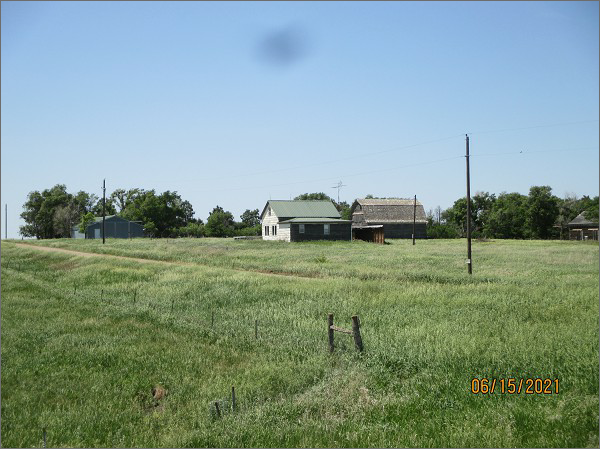 LOT SIZE 20 ACRES                                                 GROUND FLOOR 1020 SQ FTSINGLE FAMILY – 1 ½ STORY                               TOTAL LIVING 1204 SQ FTAVERAGE QUALITY                                                DET. GARAGE 600 SQ FTVERY POOR CONDITION                                       POLE BARN 40’ X 60’BUILT IN 1940                                                         2/STY BARN 60’ X 40’SOLD ON 12/11/2020 FOR $55,000                   BARN 20’ X 30’ASSESSED IN 2021 AT $28,500                                 ASSESSED IN 2015 AT $57,120                            RECORD #7509